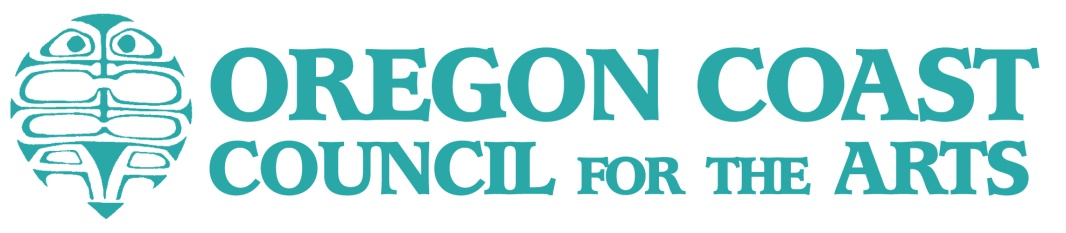 Newport Visual Arts Center (VAC)Exhibition Proposal FormNAME: _________________________________________________________________________ADDRESS: ______________________________________________________________________COUNTY: __________________________________________ COUNTRY: ____________________PHONE: _________________CELL: _________________ EMAIL: ___________________________WEBSITE: ____________________________ OTHER ONLINE LOCATIONS:___________________Suggested Gallery:______Runyan Gallery (1,300 SF, 120 linear feet)—typically reserved for large bodies of work or group shows ______Upstairs Gallery (250 SF, 60 linear feet)—typically reserved for solo shows, small group shows and student shows______Coastal Oregon Visual Artist Showcase (60 SF showcase)—reserved for mid-career coastal Oregon artists, ideal for smaller three-dimensional works (see separate proposal form)Exhibit working title: _______________________________________________________________Suggested timeline: Month(s) __________________ Year _________________________________Medium(s): ______________________________________________________________________Number of works available: ________________________________________________________Group show, solo show, curated show, traveling show (circle those that apply)Themes explored: _________________________________________________________________Size range of work: ________________________________________________________________Price range of work: _______________________________________________________________Special needs: ________________________________________________________________________Studio visit availability: Yes: _____ No: _____ Location _______________________________________Impact on artist(s): (briefly describe the impact this exhibition would have on the artist(s)’ professional path or creative focus)Relevancy of exhibition: (briefly describe why this exhibition is important from geographical, cultural, educational and/or social perpectives)Timeliness of exhibition: (briefly describe why the suggested timeline builds the exhibition’s relevancy)Has proposed body of work been exhibited previously? If so, when and where? Is the artist(s) involved currently represented by another gallery or organization? If so, by whom and where?Has the artist(s) previously exhibited work at the Newport Visual Arts Center? If so, when?Other brief comments:INCLUDEArtist Statement(s) -- see Vicky Krohn’s Art-Write for guidanceArtist Bio(s) – see Vicky Krohn’s Art-Write for guidance	Include exhibition history, awards/recognition, arts education, memberships/affiliationsSample images of work (up to 6 images) or links to website, news stories and related materialsEXHIBITION DETAILSThe Newport Visual Arts Center (VAC) hosts 20-25 exhibitions per year. Most exhibits run either one or two months and are planned 6-9 months in advance. The VAC reviews exhibit proposals on an ongoing basis. Exhibition openings are typically the first Friday of the month, and artists are asked to be in attendance and speak briefly about their work. Artwork should be delivered to the VAC on the Tuesday before exhibit opening. Artists are asked to pick up work on the Monday following the exhibit’s closing. The artist’s commission is 60%, or 65% for OCCA members ($40 per year). OCCA does not cover travel or shipping costs. Agreed upon cost shares might be included to cover certain printing and postage fees.For examples of past exhibitions at the VAC, visit www.coastarts.org or Facebook @Newport Visual Arts Center.___ Add me to the OCCA e-Newsletter___ Add me to the OCCA call for exhibit proposals and entriesDELIVER TO:Tom WebbOCCA VAC Directortwebb@coastarts.orgMail: PO Box 1315Street: 777 NW Beach Dr.Newport, OR 97365(If shipping, include appropriate SASE or work will not be returned. Do not ship or deliver original works of art. Send high-resolution (150 dpi) .jpg files on a CD or flash drive. The Oregon Coast Council for the Arts and the Newport Visual Arts Center do not accept liability for any shipped materials.)THANK YOU.